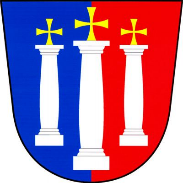 Výsledky Voleb do zastupitelstva obce Střížovice, ve dnech 23.-24.září 2022Volební účast 212 voličů, což je 66,67 %. Neplatné hlasy 4. Platné 208 hlasů.Voleno 7 zastupitelů.Pořadí kandidátů:Členy zastupitelstva byli zvoleni:1)Vladimír Plic148 hlasů2)Mgr. František Hrubý141 hlasů3)Ing. Roman Klíma132 hlasů4)Luboš Hajšman129 hlasů5)Mgr. Jiří Štědrý120 hlasů6)Jiří Fejfar118 hlasů7)Andrea Šilhánková107 hlasů8)Lenka Škalová81 hlasů9)Ing. Daniela Hajšmanová72 hlasů10)Mgr. Petr Kovář71 hlasů11)Miroslav Hajšman61 hlasů12)Pavel Hajžman52 hlasů13)Miloš Ebrt47 hlasů14)Michal Benedikt40 hlasů15)Lukáš Oščatka40 hlasů16)Jan Kasl 15 hlasů17)Mgr. Jana Moudrá13 hlasůVladimír PlicMgr. František HrubýIng. Roman KlímaLuboš HajšmanMgr. Jiří ŠtědrýLenka ŠkalováIng. Daniela Hajšmanová